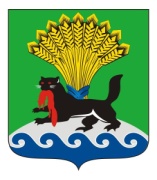 РОССИЙСКАЯ ФЕДЕРАЦИЯИРКУТСКАЯ ОБЛАСТЬИРКУТСКОЕ РАЙОННОЕ МУНИЦИПАЛЬНОЕ ОБРАЗОВАНИЕАДМИНИСТРАЦИЯПОСТАНОВЛЕНИЕот «25» ___09_____ 2019___г.						№__490__О подготовке и проведении штабной тренировки по гражданской обороне на территории Иркутского районаВ целях качественной подготовки органов управления, сил и средств муниципального звена Иркутского района территориальной подсистемы Единой государственной системы предупреждения и ликвидации чрезвычайных ситуаций к выполнению возложенных на них задач и полномочий в пределах своей компетенции по защите населения и территорий Иркутского района при возникновении опасностей при военных конфликтах или вследствие этих конфликтов, а также при чрезвычайных ситуациях природного и техногенного характера, в целях организации проведения  штабной тренировки по гражданской обороне по теме «Организация выполнения мероприятий по гражданской обороне органами управления и силами РСЧС на территории Российской Федерации», руководствуясь статьями 39, 45, 54 Устава Иркутского районного муниципального образования, администрация Иркутского районного муниципального образования ПОСТАНОВЛЯЕТ:1. Провести на территории Иркутского района штабную тренировку по гражданской обороне 1-2 октября 2019 г.2. Учебными целями определить:1) отработка вопросов организации управления, проверка готовности органов управления и сил муниципального звена Иркутского района территориальной подсистемы Единой государственной системы предупреждения и ликвидации чрезвычайных ситуаций (далее –ТП РСЧС) и гражданской обороны (далее – ГО) к практическим действиям по выполнению мероприятий при ведении ГО, а также в ходе ликвидации чрезвычайных ситуаций природного и техногенного характера (далее - ЧС);2) совершенствование практических навыков руководителей, должностных лиц муниципального звена Иркутского района ТП РСЧС и ГО по вопросам организации выполнения мероприятий при ведении ГО и ликвидации ЧС;3) совершенствование слаженности действий органов управления и сил муниципального звена Иркутского района ТП РСЧС и ГО, повышение эффективности их применения при ведении ГО и проведении аварийно-спасательных и других неотложных работ в очагах поражения (зонах ЧС).3. Местами проведения штабной тренировки определить пункты постоянного размещения и условные очаги поражения (зоны чрезвычайных ситуаций). 4. К участию в тренировке привлечь:1) руководителей ГО муниципальных образований – глав муниципальных образований Иркутского района;2) работников МКУ «Служба по вопросам гражданской обороны и предупреждению чрезвычайных ситуаций Иркутского районного муниципального образования» (далее - МКУ «Служба ГО и ЧС ИРМО»);3) работников уполномоченных на решение задач в области ГО в муниципальных образованиях Иркутского района и организациях отнесенных к категории гражданской обороне расположенных на территории Иркутского района;4) комиссию по чрезвычайным ситуациям и пожарной безопасности администрации Иркутского района;5) эвакуационную (эвакоприемную) комиссию Иркутского районного муниципального образования;6) работников отдела Военного комиссариата Иркутской области по Иркутскому району;7) силы РСЧС и ГО Иркутского района;8) работников Муниципального автономного учреждения Иркутского районного муниципального образования «Редакция газеты «Ангарские огни»;9) организации, отнесенные к категории по гражданской обороне.5. Директору МКУ «Служба ГО и ЧС ИРМО»:1) подготовить организационно – распорядительные и учебно - методические документы по тренировке и довести их до участников не позднее 26 сентября 2019 г.;2) обеспечить готовность единой дежурно-диспетчерской службы Иркутского района к получению учебных сигналов и вводных по тренировке, оповещению руководящего состава, а также сил РСЧС и ГО Иркутского района;3) в ходе тренировки организовать представление информации в Главное управление МЧС России по Иркутской области о проведении мероприятий в соответствии с регламентами.6. Начальнику отдела по информационной политике администрации Иркутского района осуществить доведение информации о проведении тренировки до населения в средствах массовой информации до 26 сентября 2019г.7. Первому заместителю Мэра района:1) с 09.00 до 18.00 01 октября 2019 г. провести заседание эвакуационной (эвакоприемной) комиссии администрации Иркутского районного муниципального образования;2) с 09.00 до 18.00 02 октября 2019 г. организовать работу комиссии по чрезвычайным ситуациям и пожарной безопасности администрацииИркутского района по организации мероприятий по ликвидации чрезвычайных ситуаций в соответствии с условиями вводных.8. Главе Никольского муниципального образования организовать практическое развертывание приемного эвакуационного пункта на территориимуниципального образования. 9. Руководителям приемных эвакуационных пунктов Иркутского района обеспечить готовность к практическому развертыванию.10. Рекомендовать руководителям, МУ МВД России «Иркутское», ОГБУЗ «Иркутская районная больница», ОГБУЗ «Иркутская станция скорой помощи», ОГБУ «Иркутская районная станция по борьбе с болезнями животных», ОГБУ «Пожарно спасательная служба Иркутской области», «1 пожарно-спасательный отряд Федеральной противопожарной службы Главного управления МЧС России по Иркутской области», в соответствии с «Организационными указаниями по подготовке и проведению штабной тренировки по гражданской обороне» в ходе проведения тренировки организовать смотр готовности аварийно-спасательных формирований и нештатных формирований по обеспечению выполнения мероприятий по гражданской обороне.11. Управлению образования администрации Иркутского района организовать, в общеобразовательных учреждениях Иркутского района в период 1-2 октября 2019 г., проведение профилактических мероприятий по соблюдению требований в области пожарной безопасности, гражданской обороны, защиты населения и территорий от ЧС, террористических акций. Отчет направить в МКУ «Служба ГО и ЧС ИРМО» до 04 октября 2019 г.12. Опубликовать настоящее постановление в газете «Ангарские огни» и разместить в информационно-телекоммуникационной сети «Интернет» на официальном сайте Иркутского районного муниципального образования www.irkraion.ru.13. Контроль за исполнением настоящего постановления возложить на первого заместителя Мэра района. Мэр района					             Л.П. Фролов